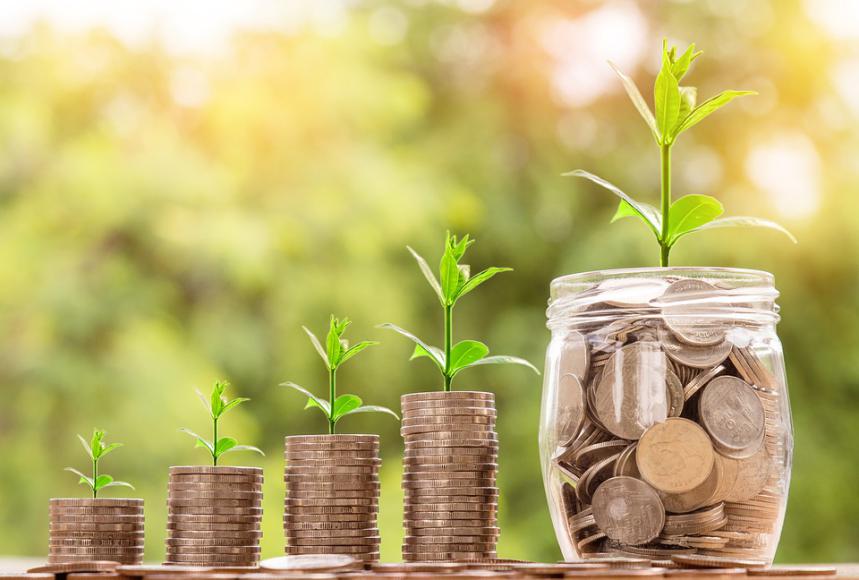 31. listopad – SVJETSKI DAN ŠTEDNJESvjetski dan štednje (njem. Weltspartag; eng. World Savings Day) obilježava se svake godine potkraj listopada u spomen na Prvi međunarodni kongres štedioničara održan 1924. u Milanu u povijesnome sjedištu banke Cassa di Risparmio delle Province Lombarde. Profesor Filippo Ravizza, koji je kasnije bio i ravnatelj Instituta za međunarodne štedionice (eng. International Savings Banks Institute), posljednji je dan spomenutoga kongresa proglasio Svjetskim danom štednje. Taj dan posvećen je promicanju i jačanju svijesti javnosti o važnosti štednje za suvremenu ekonomiju i osobne potrebe svakog pojedinca.Svjetski je dan štednje najpopularniji bio u razdoblju od 1955. do 1970. godine, jer se tada vrlo intenzivno slavio diljem svijeta. U Austriji je svojedobno objavljivan i časopis za mlade štediše u nakladi od 400 000 primjeraka.Danas se Svjetski dan štednje službeno obilježava 31. listopada. Budući da se toga dana u pojedinim njemačkim saveznim pokrajinama slavi Dan Reformacije, Svjetski se dan štednje obilježava dan ranije, odnosno posljednjeg radnog dana prije 31. listopada. U Francuskoj je tradicija obilježavanja Svjetskoga dana štednje skoro sasvim zamrla, a isto je i s državama u kojima sve veću popularnost stječe Noć vještica.„Ulaganje u obrazovanje najbolji je oblik štednje“Vještine„Ako ga umiješ koristiti, novac je sluškinja, u protivnom je gospodarica.“SenekaObrazovanje„ ..ljudi uče raditi za novac... nikada ne nauče imati novac koji će raditi za njih.“Rober T. KiyosakiMudrost„Mudar čovjek treba imati novac na umu, ali ne na svom srcu.“Gerturde SteinBogatstvo„Ako dugujete 100 funti banci, imate problem. Ali ako joj dugujete milijun tada banka ima problem.“John Maynard Keynes